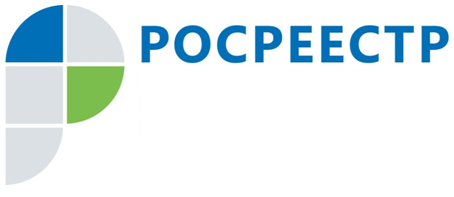 Управление Росреестра по Смоленской области дает рекомендации о получении услуг в условиях пандемииВ период введения ограничительных мер, направленных на обеспечение санитарно-эпидемиологического благополучия на территории Смоленской области,Управление Росреестра по Смоленской области информирует граждан 
об особенностях предоставления государственных услуг Росреестра.При возникновении необходимости личного обращения по вопросам, относящимся к компетенции Управления Росреестра по Смоленской области, рекомендуем обращаться в письменной форме. Обращение может быть представлено: почтовым отправлением по адресу: 214025, г. Смоленск, ул. Полтавская, д. 8;в форме электронного документа по адресу электронной почты: 67_upr@rosreestr.ru, либо путем заполнения специальной формы (Обращения граждан) на официальном сайте Росреестра www.rosreestr.ru;с использованием бокса для корреспонденции, расположенного по адресу: 214025, г. Смоленск, ул. Полтавская, д. 8.По вопросам оказания госуслуг Росреестра граждане могут также обратиться по телефонам:Ведомственный центр телефонного обслуживания - 8 800 100 34 34;получение информации о стадии рассмотрения поданных документов - 
8 (4812) 35-12-44;устное информирование граждан о ходе рассмотрения письменных обращений - 8 (4812) 35-12-51;приемная - 8 (4812) 35-12-50.Кроме того, в Управлении функционирует «горячая» телефонная линия – (4812) 35-12-52, создан адрес электронной почты для оперативной связи 
и взаимодействия – urr67-kvirus@yandex.ru.В период предотвращения распространения коронавирусной инфекции становится все более актуальным использование электронных технологий 
при предоставлении государственных услуг. Управление Росреестра по Смоленской области рекомендует гражданам получать услуги Росреестра в электронном виде. Несмотря на сложный период, специалисты Управления продолжают работать, а электронные сервисы Росреестра доступны всем желающим ежедневно 24 часа в сутки.Напоминаем, что на сайте www.rosreestr.ru в разделе «Электронные услуги 
и сервисы» при наличии электронной цифровой подписи можно запросить выписки из Единого государственного реестра недвижимости, подать заявление 
о государственном кадастровом учете и (или) государственной регистрации прав.С помощью сайта Росреестра все желающие могут ознакомиться 
со справочной информацией об объекте недвижимости в режиме on-line, публичной кадастровой картой, реестром кадастровых инженеров, запросить сведения о кадастровой и рыночной стоимости объекта недвижимости в разделе «Получение сведений из Фонда данных государственной кадастровой оценки».Более подробно об этих и других электронных услугах и сервисах, предоставляемых ведомством, можно узнать на официальном сайте Росреестра 
в разделе «Электронные услуги и сервисы».Контакты для СМИПресс-служба Управления Росреестра по Смоленской областиE-mail: 67_upr@rosreestr.ruwww.rosreestr.ruАдрес: 214025, г. Смоленск, ул. Полтавская, д. 8